Klasa IV – muzyka i plastykaKochani! Dziś  w zeszycie do muzyki zapiszcie kolejny temat lekcji -,,Wielkanocne tradycje, zwyczaje i obrzędy" i wykonajcie notatkę odpowiadając na niżej zamieszczone zadania. 1. Wymień najbardziej znane zwyczaje związane ze świętami  Wielkanocy.2. Rozwiąż zagadki - odpowiedzi wpisz do zeszytu.- Oby dzięki ludzkiej pracy i opiece nieba.  Nigdy na twym stole nie zabrakło ……………………- Azorek radośnie przy koszyczku hasa,  lecz nic z tego nie będzie.  Nie dla psa …………………… - W cebulowych łupinkach lub w farbkach kąpane, ręcznie malowane...................- Może być z cukru, z gipsu lub z ciasta.  Lecz najważniejszy jest na święta wielkanocne i basta.................................- Sypka jak piasek, jak śnieżek biała.  Smaku dodaje już szczypta mała....................- Może być migdałowa, lukrowana lub  z rodzynkami. Kusi swoim zapachem tuż przed świętami.........3. Uzupełnij luki następującymi wyrazami ( palemki, mazury, baby, pisanki, pokarm, jajkiem,           śmigus dyngus)W Niedzielę Palmową święcimy ……………………………………. . Pieczemy wspaniałe ……….………. i …………………… . Malujemy …………………………… . W Wielką Sobotę święcimy ………………………. . W Wielkanoc dzielimy się święconym …………………………………… .Poniedziałek Wielkanocny to tradycyjny ………………………………………………. .4. Przestaw litery w wyrazach a dowiesz się jakie rzeczy znajdą się w wielkanocnym koszyku i wpisz     je we właściwej formie do zeszytu.Np.: SLÓ, LEBCH, WDLĘIAN, CHANRZ, JAKAJ, MZUREK…RANEKBA…5.  Temat lekcji z plastyki – Jak namalować kota za pomocą pasteli olejnych”.      Zadanie z plastyki – pokoloruj pastelami kota.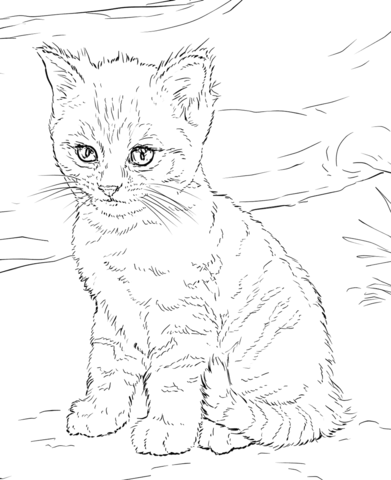 